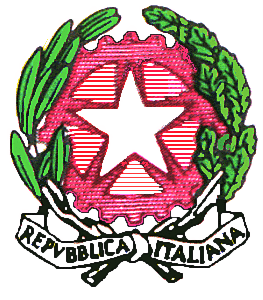 MINISTERO DELL’ISTRUZIONE E DEL MERITOA.S. 2023/2024    Reg. Cert  n. …..…del ………………CERTIFICATO DI RICONOSCIMENTO DEI CREDITIPER LA PERSONALIZZAZIONE DEL PERCORSOLa Commissione del Patto FormativoVISTO il decreto del Presidente della Repubblica n. 263 del 29 ottobre 2012;VISTO il D.lgs n. 13 del 16/1/2013VISTA la C.M. n. 36 del 10 aprile 2014;VISTA la C.M. n. 48 del 4 novembre 2014;VISTI gli esiti delle prove (colloqui, prove pratiche, riscontro documentale) CERTIFICACHENOME COGNOME Nato/a a   LUOGO   il   DATApossiede le competenze individuate e valutate nelle fasi di identificazione e valutazionee gli/le riconosce i seguenti crediti in riferimento al percorso diSECONDO LIVELLOIII PERIODO DIDATTICO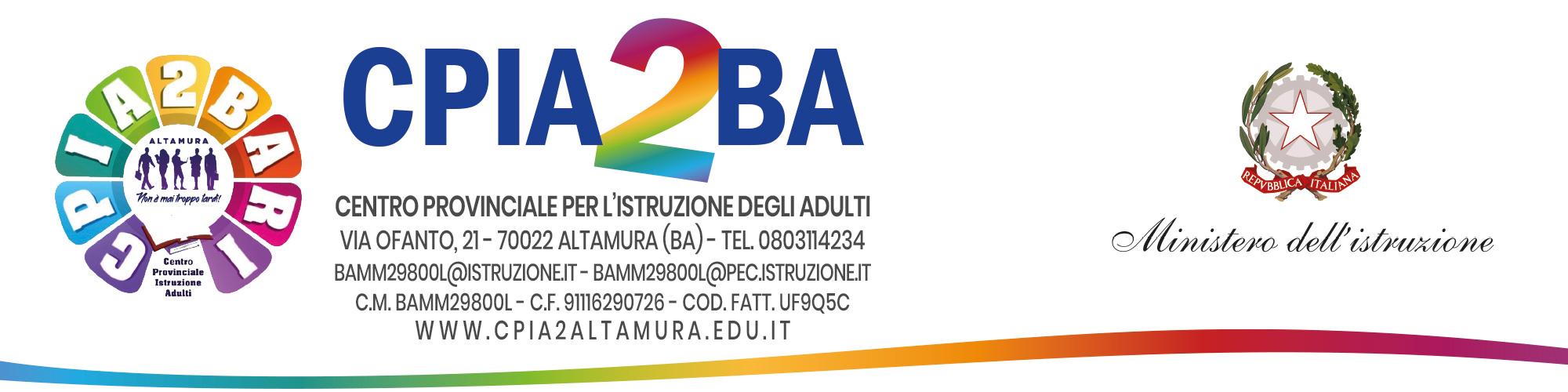 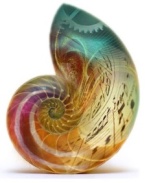 Istituto di IstruzioneSecondaria SuperioreLUIGI RUSSOMonopoli (Ba)MONOPOLI - Via Procaccia, 111- Tel. e Fax 080.8872591 – 080.4136282C.M. BAIS05300C – C.Fisc. 93423280721e-mail:bais05300c@istruzione.it –pec:bais05300c@pec.istruzione.itwww.iissluigirusso.edu.itCOD.ELENCO DELLE COMPETENZE RICONOSCIUTE COME CREDITI A: NOME COGNOMEQUADRO ORARIOQUADRO ORARIOQUADRO ORARIOQUADRO ORARIOCOD.ELENCO DELLE COMPETENZE RICONOSCIUTE COME CREDITI A: NOME COGNOMEasseore competenzaore creditoore pattuiteF01Individuare e utilizzare gli strumenti di comunicazione e di team working più appropriati per intervenire nei contesti organizzativi e professionali;asse dei linguaggi(ITA 33) 033F01Individuare e utilizzare gli strumenti di comunicazione e di team working più appropriati per intervenire nei contesti organizzativi e professionali;asse dei linguaggi(ING 26)026F02Redigere relazioni tecniche e documentare le attività individuali e di gruppo relative a situazioni professionali;asse dei linguaggi(ITA 33) 033F02Redigere relazioni tecniche e documentare le attività individuali e di gruppo relative a situazioni professionali;asse dei linguaggi(ING 20)020F03Utilizzare e produrre strumenti di comunicazione visiva e multimediale anche con riferimento alle strategie espressive e agli strumenti tecnici della comunicazione in rete.asse dei linguaggi(ITA 33)033F04Padroneggiare la lingua inglese per scopi comunicativi e utilizzare i linguaggi settoriali relativi ai percorsi di studio, per interagire in diversi ambiti e contesti professionali, al livello B2 del quadro comune europeo di riferimento per le lingue (QCER).asse dei linguaggi(ING 20)020F05Correlare la conoscenza storica generale agli sviluppi delle scienze, delle tecnologie e delle tecniche negli specifici campi professionali di riferimento.asse storico sociale(STO 33)033F06Riconoscere gli aspetti geografici, ecologici, territoriali dell’ambiente naturale ed antropico, le connessioni con le strutture demografiche, economiche, sociali, e le trasformazioni intervenute nel corso del tempo.asse storico sociale(STO 33)033F07Utilizzare il linguaggio e i metodi propri della matematica per organizzare e valutare adeguatamente informazioni qualitative e quantitative;asse matematico(MAT 20)020F08Utilizzare le strategie del pensiero razionale negli aspetti dialettici e algoritmici per affrontare situazioni problematiche, elaborando opportune soluzioni;asse matematico(MAT 20)020F09Utilizzare i concetti e i modelli delle scienze sperimentali per investigare fenomeni sociali e naturali e per interpretare dati;asse matematico(MAT 20)020F10Utilizzare le reti e gli strumenti informatici nelle attività di studio, ricerca e approfondimento disciplinare;asse matematico(MAT 20)020F11Correlare la conoscenza storica generale agli sviluppi delle scienze, delle tecnologie e delle tecniche negli specifici campi professionali di riferimento.asse matematico(MAT 19)019F12Utilizzare, attraverso la conoscenza e l’applicazione della normativa sulla sicurezza, strumenti e tecnologie specifiche;Asse professionale di indirizzo(LTE 15)015F12Utilizzare, attraverso la conoscenza e l’applicazione della normativa sulla sicurezza, strumenti e tecnologie specifiche;Asse professionale di indirizzo(TMA 10)010F12Utilizzare, attraverso la conoscenza e l’applicazione della normativa sulla sicurezza, strumenti e tecnologie specifiche;Asse professionale di indirizzo(TEEA 10)010F12Utilizzare, attraverso la conoscenza e l’applicazione della normativa sulla sicurezza, strumenti e tecnologie specifiche;Asse professionale di indirizzo(TTIM 25)025F13Comprendere, interpretare e analizzare schemi di impianti;Asse professionale di indirizzo(LTE 15)015F14Utilizzare la documentazione tecnica prevista dalla normativa per garantire la corretta funzionalità di apparecchiature, impianti e sistemi tecnici per i quali cura la manutenzione;Asse professionale di indirizzo(LTE 19)019F14Utilizzare la documentazione tecnica prevista dalla normativa per garantire la corretta funzionalità di apparecchiature, impianti e sistemi tecnici per i quali cura la manutenzione;Asse professionale di indirizzo(TMA 10)010F14Utilizzare la documentazione tecnica prevista dalla normativa per garantire la corretta funzionalità di apparecchiature, impianti e sistemi tecnici per i quali cura la manutenzione;Asse professionale di indirizzo(TEEA 10)010F14Utilizzare la documentazione tecnica prevista dalla normativa per garantire la corretta funzionalità di apparecchiature, impianti e sistemi tecnici per i quali cura la manutenzione;Asse professionale di indirizzo(TTIM 25)025F15Individuare i componenti che costituiscono il sistema e i vari materiali impiegati, allo scopo di intervenire nel montaggio, nella sostituzione dei componenti e delle parti, nel rispetto delle modalità e delle procedure stabilite;Asse professionale di indirizzo(LTE 15)015F15Individuare i componenti che costituiscono il sistema e i vari materiali impiegati, allo scopo di intervenire nel montaggio, nella sostituzione dei componenti e delle parti, nel rispetto delle modalità e delle procedure stabilite;Asse professionale di indirizzo(TMA 16)016F15Individuare i componenti che costituiscono il sistema e i vari materiali impiegati, allo scopo di intervenire nel montaggio, nella sostituzione dei componenti e delle parti, nel rispetto delle modalità e delle procedure stabilite;Asse professionale di indirizzo(TEEA 16)016F15Individuare i componenti che costituiscono il sistema e i vari materiali impiegati, allo scopo di intervenire nel montaggio, nella sostituzione dei componenti e delle parti, nel rispetto delle modalità e delle procedure stabilite;Asse professionale di indirizzo(TTIM 33)033F16Utilizzare correttamente strumenti di misura, controllo e diagnosi, eseguire le regolazioni dei sistemi e degli impianti;Asse professionale di indirizzo(LTE 20)020F16Utilizzare correttamente strumenti di misura, controllo e diagnosi, eseguire le regolazioni dei sistemi e degli impianti;Asse professionale di indirizzo(TMA 10)010F16Utilizzare correttamente strumenti di misura, controllo e diagnosi, eseguire le regolazioni dei sistemi e degli impianti;Asse professionale di indirizzo(TEEA 10)010F17Analizzare il valore, i limiti e i rischi delle varie soluzioni tecniche per la vita sociale e culturale con particolare attenzione alla sicurezza nei luoghi di vita e di lavoro, alla tutela della persona, dell’ambiente e del territorio.Asse professionale di indirizzo(LTE 15)015F17Analizzare il valore, i limiti e i rischi delle varie soluzioni tecniche per la vita sociale e culturale con particolare attenzione alla sicurezza nei luoghi di vita e di lavoro, alla tutela della persona, dell’ambiente e del territorio.Asse professionale di indirizzo(TMA 10)010F17Analizzare il valore, i limiti e i rischi delle varie soluzioni tecniche per la vita sociale e culturale con particolare attenzione alla sicurezza nei luoghi di vita e di lavoro, alla tutela della persona, dell’ambiente e del territorio.Asse professionale di indirizzo(TEEA 10)010F17Analizzare il valore, i limiti e i rischi delle varie soluzioni tecniche per la vita sociale e culturale con particolare attenzione alla sicurezza nei luoghi di vita e di lavoro, alla tutela della persona, dell’ambiente e del territorio.Asse professionale di indirizzo(TTIM 22)022F18Gestire le esigenze del committente, reperire le risorse tecniche e tecnologiche per offrire servizi efficaci ed economicamente correlati alle richieste;Asse professionale di indirizzo(TMA 10)010F18Gestire le esigenze del committente, reperire le risorse tecniche e tecnologiche per offrire servizi efficaci ed economicamente correlati alle richieste;Asse professionale di indirizzo(TEEA 10)010F18Gestire le esigenze del committente, reperire le risorse tecniche e tecnologiche per offrire servizi efficaci ed economicamente correlati alle richieste;Asse professionale di indirizzo(TTIM 30)030F19Garantire e certificare la messa a punto degli impianti e delle macchine a regola d’arte, collaborando alla fase di collaudo e di installazione;Asse professionale di indirizzo(TTIM 30)030F20Costruire un'identità libera e responsabile, ponendosi domande di senso nel confronto con la dimensione religiosa dell'uomo al fine di sviluppare un maturo senso critico.Riconoscere, valutare la presenza e il contributo sempre attuale della tradizione cristiana nello sviluppo della civiltà umana, anche in dialogo con le altre tradizioni culturali e religiose.R.C. E ALT. (33)R.C. E ALT. (33) 033 TOT. ORE7590759ORE DI ACCOGLIENZAORE DI ACCOGLIENZA75757575TOTALE MONTE ORE PATTUITO PER IL 2 LIVELLO TERZO PERIODO DIDATTICOTOTALE MONTE ORE PATTUITO PER IL 2 LIVELLO TERZO PERIODO DIDATTICO684684684684IL COORDINATORE DELGRUPPO DI LIVELLOIL DIRIGENTE SCOLASTICODELL’ IISS “LUIGI RUSSO”DI MONOPOLI (BA)IL DIRIGENTE SCOLASTICODEL CPIA 2 BARIIL DIRIGENTE SCOLASTICODEL CPIA 2 BARI__________________________________________________________________________________________________